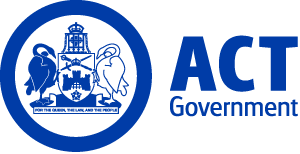 ACT Government GazetteGazetted Notices for the week beginning 06 August 2015EXECUTIVE NOTICESChief Minister, Treasury and Economic Development Engagement   Emily Springett – Director, Community, Engagement and Personal Support – Asbestos Response Taskforce (E792) Section 72 of the Public Sector Management Act 1994 Clint Peters – Director, Acquisition, Maintenance and Sales – Asbestos Response Taskforce (E795) Section 72 of the Public Sector Management Act 1994Variation – Assignment  Brook Dixon – Director, Economic, Regional and Planning (E382) Section 80A(1)(b) of the Public Sector Management Act 1994  VACANCIESCalvary Health Care ACT (Public)Emergency Department Registrar - Feb 16 - Jan 17Registrar Level 1-4 and Senior Registrar $88,179 - $124,330, Canberra (PN: various)Gazetted: 06 August 2015Closing Date: 2 September 2015Details: Full position details can be seen at Calvary Health Care (ACT)'s website: http://www.calvary-act.com.au/career-vacancies.html Contact Officer: Tonia Alexander (02) 6264 7129 tonia.alexander@calvary-act.com.auEmergency Department Registrar - ASAP - Jan16Registrar Level 1-4 and Senior Registrar $88,179 - $124,330, Canberra (PN: various)Gazetted: 06 August 2015Closing Date: 19 August 2015Detalis: Full position details can be seen at Calvary Health Care (ACT)'s website: http://www.calvary-act.com.au/career-vacancies.html Contact Officer: Tonia Alexander (02) 6264 7129 tonia.alexander@calvary-act.com.auCanberra Institute of TechnologySelection documentation and the mandatory application cover sheet for the following positions may be downloaded from: http://www.jobs.act.gov.au/ Applications can be sent via email to: jobs@act.gov.auCIT Business Tourism and AccountingProject CoordinatorAdministrative Services Officer Class 5 $69,797 - $73,881, Canberra (PN: 34725)Gazetted: 07 August 2015Closing Date: 14 August 2015Details: Applications are sought for the position of a Project Coordinator with the CIT Business, Tourism and Accounting College to provide administrative support in both an educational and commercial context, have a good understanding of College discipline in order to assist with the day to day operations of the College of Business, Tourism and Accounting. Provide administrative support to college Director, staff and students attending CIT through various funded programs. Eligibility/Other Requirements: Experience in a constantly changing and challenging educational environment. Preferably with commercial experience.Contact Officer: Jerome de Rose (02) 6207 3542 jerome.derose@cit.edu.auCIT Technology and DesignDesign IndustriesInterior Design TeacherTeacher Level 1 $66,442 - $88,654, Canberra (PN: 51110)Gazetted: 12 August 2015Closing Date: 27 August 2015Details: Canberra Institute of Technology is seeking a full-time Interior Design Teacher for the Department of CIT Design Industries. This department incorporates the disciplines of Building Design, Interior Design, Computer Aided Drafting (CAD), Fashion and Millinery. The teaching position involves delivery of Vocational Education and Training to students in Certificate IV, Diploma and Advanced Diploma Interior Design programs, delivered at CIT Reid.Eligibility/Other Requirements: New Teachers at Teacher Level 1.1 to Teacher Level 1.6 must hold or complete a Training and Assessment Certificate IV level qualification (such as a TAE40110 or equivalent) within twelve months of engagement. Teacher Level 1.7 must hold a full Training and Assessment Certificate IV level qualification (such as a TAE40110 or equivalent) and a Diploma of Vocational Education and Training (or equivalent). Teacher Level 1.8 and above must hold a full Training and Assessment Certificate IV level qualification (such as a TAE40110 or equivalent) and an Advanced Diploma in Adult Learning and Development (or equivalent). Industry Experience In accordance with sub-Clause 40.10 of the ACT Public Sector Canberra Institute of Technology (Teaching Staff) Enterprise Agreement 2013 – 2017. All Teachers at Teacher Level 1 or Level 2 are required to have relevant industry experience and vocational qualifications equal to that being taught, or as specified in the applicable training package or accredited curriculum specifications. Desirable: Appropriate tertiary qualifications in Interior Design, Architecture, or an allied field from a recognised Institution. Relevant vocational/industrial professional experience in interior design projects and/or commercial architectural projects OR possess such other qualifications and/or experience acceptable for the position. Eligibility for membership of Royal Australian Institute of Architects or Design Institute of Australia or other relevant professional associations essential. Possess or eligible to obtain a Diploma in Adult Education.Contact Officer: Jane Cottee (02) 6207 8744 jane.cottee@cit.edu.auTrade Skills and Vocational LearningCulinaryCulinary TeacherTeacher Level 1 $66,442 - $88,654, Canberra (PN: 19293)Gazetted: 07 August 2015Closing Date: 14 August 2015Details: The Canberra Institute of Technology Culinary is seeking an energetic and motivated person to teach Commercial Cookery and Retail Butchery across a range of training environments. Demonstrated vocational competencies, Industry currency and the ability to contribute to the program business plan and CIT strategic drivers in an inclusive manner are essential attributes. Eligibility/Other Requirements: Mandatory Qualifications and/or Registrations/Licencing: Refer to the ACT Public Sector Canberra Institute of Technology (Teaching Staff) Enterprise Agreement 2013 – 2017, sub-Clause 40. New Teachers at Teacher Level 1.1 to Teacher Level 1.6 must hold or complete a Training and Assessment Certificate IV level qualification (such as a TAE40110 or equivalent) within twelve months of engagement. Teacher Level 1.7 must hold a full Training and Assessment Certificate IV level qualification (such as a TAE40110 or equivalent) and a Diploma of Vocational Education and Training (or equivalent). Teacher Level 1.8 and above must hold a full Training and Assessment Certificate IV level qualification (such as a TAE40110 or equivalent) and an Advanced Diploma in Adult Learning and Development (or equivalent). Industry Experience: In accordance with sub-Clause 40.10 of the ACT Public Sector Canberra Institute of Technology (Teaching Staff) Enterprise Agreement 2013 – 2017. All teachers at Teacher Level 1 or Level 2 are required to have relevant industry experience and vocational qualifications equal to that being taught, or as specified in the applicable training package or accredited curriculum specifications. Desirable: Commercial Cookery (minimum of Certificate III level) Retail Butchery (minimum of Certificate III level).Note: This is a temporary position available for a period of 12 months with the possibility of extension up to five years. Temporary employment offered as a result of this advertisement may lead to permanent appointment under the “Public Sector Management Standards Section 53B – Appointment after Temporary Engagement – Canberra Institute of Technology – teaching offices.Contact Officer: Tony Mudge (02) 6207 3228 tony.mudge@cit.edu.auChief Minister, Treasury and Economic DevelopmentSelection documentation and the mandatory application cover sheet for the following positions may be downloaded from: http://www.jobs.act.gov.au/ Applications can be sent via email to: jobs@act.gov.auShared ServicesClient Manager Payroll and PersonnelSenior Officer Grade A $129,470, Canberra (PN: 09751)Gazetted: 12 August 2015Closing Date: 27 August 2015Details: Shared Services is a Division of Chief Minister, Treasury and Economic Development (CMTEDD) that provides tactical and transactional finance and human resources services, publishing and record services and comprehensive procurement and ICT services to ACT Government Directorates. Shared Services manages several whole-of-government business systems, as well as controlling critical ICT infrastructure on behalf of the ACT Government. Shared Services Human Resources provides human resource services to ACT Government directorates and agencies.  These services include Payroll and Personnel, Recruitment, Employee Relations, Training and Development, HR Management Systems, Reporting and Information Management.Shared Services provides staff with flexible working arrangements, access to a range of varied and interesting roles and training that is tailored to their career goals. Staff working within Shared Services are expected to demonstrate quality customer service and team work skills, be willing to continuously improve, be outcome focused and accountable for their actions. The successful candidate will lead and manage the operations and resources of Payroll Services and be actively involved to develop, implement and monitor working relationships with client Directorates and other stakeholders. There will be an impetus to develop standardised processes to ensure efficient and effective service delivery of payroll and personnel services and to manage and resolve complex issues relating to Shared Services payroll and/or implementation of payroll and personnel services on behalf of the ACT Government. A crucial aspect of the role will be to ensure the integrity of the Payroll and the delivery of best practice including monitoring critical success factors, key performance capability and accountability. Further information relating to Shared Services can be found at http://www.sharedservices.act.gov.auContact Officer: Donna Storen (02) 6205 3397 donna.storen@act.gov.auArts, Business, Events, Sport and TourismartsACTArts PolicyManager, Arts PolicySenior Officer Grade B $111,478 - $125,497, Canberra (PN: 55520)Gazetted: 10 August 2015Closing Date: 17 August 2015Details: artsACT is seeking an experienced professional to join the team as Manager, Arts Policy. The position will operate as part of a small team and will be responsible for implementation of the 2015 ACT Arts Policy and artsACT Strategic Plan. The position has responsibility for oversight of artsACT Communications and involvement in broad policy development. The successful applicant will have proven leadership capability, enjoy working in a dynamic and complex environment and be able to work confidently both autonomously and collegiately.Note: This is a temporary position available asap for three months with the possibility of extension.How to Apply: Expressions of interest are sought from potential candidates and should include a supporting statement of no more than two pages outlining experience and/or ability in the above areas, contact details of at least two referees and a current curriculum vitae.Applications should be sent to the contact officer.Contact Officer: Sam Tyler (02) 2607 2384 sam.tyler@act.gov.auShared ServicesFinance and Human ResourcesInformation, Data and RecruitmentTeam Leader – Information ManagementSenior Officer Grade B $111,478 - $125,497, Canberra (PN: 11884)Gazetted: 06 August 2015Closing Date: 13 August 2015Details: Shared Services is seeking a dynamic Team Leader to manage and lead teams responsible for the development and implementation of projects and initiatives to enhance the quality of the Australian Capital Territory Public Service (ACTPS) Human Resources Data and Information, employee self service and customer interfaces. This is a leadership role requiring innovation and collaboration to achieve outcomes that enhance the collection, analysis and accuracy of Human Resources (HR) Data and Information.Contact Officer: Liz Blakeley (02) 6205 2498 liz.blakeley@act.gov.auShared ServicesPartnership Services GroupBusiness Application ManagementeLearn Systems ManagerSenior Information Technology Officer Grade C $94,653 - $101,888, Canberra (PN: 19249)Gazetted: 12 August 2015Closing Date: 25 August 2015Details: The successful applicant will be required to manage a small team in the provision of second level technician support to the Canberra Institute of Technology (CIT) eLearn environment.Eligibility/Other Requirements: Formal Red Hat certifications and/or industry experience together with an understanding of the Information Technology Infrastructure Library (ITIL) framework is desirable. Educational and professional qualifications checks may be undertaken prior to employment.Contact Officer: Adam Davies (02) 6205 0500 adam.davies@cit.edu.auShared ServicesPartnership Services GroupBusiness Application ManagementDeputy ICT ManagerSenior Officer (Technical) Grade C $94,653 - $101,888, Canberra (PN: 01253, several)Gazetted: 07 August 2015Closing Date: 21 August 2015Details: The Deputy ICT Manager will manage and coordinate the delivery of agreed ICT Services, advice and support to Directorates and other Government entities. This position may supervise a small to medium ICT Team. Eligibility/Other Requirements: Educational and professional qualifications checks may be undertaken prior to employment. Knowledge of one or more of the following technologies or tools: Microsoft SQL Server and Reporting Services, SQL, MS Access, Excel, HTML, CSS, Java Script and XML would be advantageous. Possession of ITIL V3 Foundation Certificate is highly desirable. Current driver’s licence. Note: We are recruiting for several positions, covering both the ICT Operations Management and Business Application Management streams. Criteria three and four are specific to the stream you would like to apply for. Contact Officer: Craig Neiberding (02) 6205 1244 craig.neiberding@act.gov.auAccess CanberraCommunity, Business and Transport RegulationInfringement Plan OfficeManager, Infringement Plan OfficeAdministrative Services Officer Class 6 $75,209 - $86,075, Canberra (PN: 31761)Gazetted: 10 August 2015Closing Date: 17 August 2015Details: Deliver and monitor services to a diverse and complex client population, including the ability to build rapport with clients and their support networks and to deal with difficult situations with tact; Lead a team including the ability to develop and monitor staff and the ability to organise and prioritise work; Highly developed oral and written communication skills; Gather, develop and apply information including guidelines, policies and legislation; Demonstrated ability to undertake project work as required including gathering and analysing information in relation to those projects; Understanding of public service values covering ethical standards and a demonstrated self-awareness, professionalism and a proven commitment to the ongoing integration of workplace respect, equity and diversity work practices and workplace health and safety principles and practices.Note: This is a temporary position available asap 31 January 2016 with the possibility of extension up to six months. How to Apply: Expressions of interest are sought from potential candidates and should include a supporting statement of no more than two pages outlining experience and/or ability in the above areas, contact details of at least two referees and a current curriculum vitae.Applications should be sent to the contact officer.Contact Officer: Brett Swale (02) 6207 7077 brett.swale@act.gov.auShared ServicesPartnership Services GroupBusiness Application ManagementeLearn Systems AdministratorInformation Technology Officer Class 2 $75,209 - $86,075, Canberra (PN: 17673)Gazetted: 12 August 2015Closing Date: 25 August 2015Details: The successful applicant will be required to provide second level technician support to the Canberra Institute of Technology eLearn environment. Eligibility/Other Requirements: Formal Red Hat certifications and/or industry experience together with an understanding of the Information Technology Infrastructure Library (ITIL) framework is desirable. Educational and professional qualifications checks may be undertaken prior to employment.Contact Officer: Adam Davies (02) 6205 0500 adam.davies@cit.edu.auACT Gambling and Racing CommissionGaming RegulationAuthorised OfficerAdministrative Services Officer Class 6 $75,209 - $86,075, Canberra (PN: 05716)Gazetted: 06 August 2015Closing Date: 13 August 2015Details: Under the limited direction of the Manager Gaming Regulation, undertake a combination of supervisory and support functions in respect of the administration of legislation regulating gaming machines and lotteries. Supervise, train and develop staff involved in the assessment and processing of licence applications and licensee’s compliance with their reporting and tax obligations. Assist in the management and administration of the section including the conduct of projects and in the preparation of high level correspondence, reports and briefs. Administer databases for gaming machines and lotteries and maintain records. Undertake reviews to enhance operational procedures and practices and contribute to policy reviews. Liaise with stakeholders as required.Note: This is a temporary vacancy available 31 August 2015 to 16 October 2015.How to Apply: Expressions of interest are sought from potential candidates and should include a supporting statement of no more than two pages outlining experience and/or ability in the above areas, contact details of at least two referees and a current curriculum vitae.Applications should be sent to the contact officer.Contact Officer: James Mullan (02) 6207 0308 james.mullan@act.gov.auCommunity, Business and Transport Regulation Road Transport Regulation Licence and Registration Team Leader Administrative Services Officer Class 5 $69,797 - $73,881, Canberra (PN: 20047) Gazetted: 05 August 2015Closing Date: 12 August 2015Details: Expressions of Interest are sought to fill the Team Leader role in the Licence and Registration team for a temporary vacancy. This position manages a team of eight who perform a variety of roles concerning driver’s licences and vehicle registrations including management of the medical monitoring process, vehicle defects, issue of parking permits, registration payments, the issue of restricted licences, administration of the authorised examiner and accredited driving instructor schemes and responses to email contact with Road User Services. To be successful in the role the applicant will require: A demonstrated ability to provide high quality customer service in regulatory environment; The ability to lead and manage a busy team of staff; The ability to communicate successfully both orally and in writing; The ability to use initiative to organise work in a busy environment. Note: This is a temporary position available asap to 19 October with the possibility of extension up to six months. How to Apply: Expressions of interest are sought from potential candidates and should include a supporting statement of no more than two pages outlining experience and/or ability in the above areas, contact details of at least two referees and a current curriculum vitae.Applications should be sent to the contact officer.Contact Officer: Peter Gibbs (02) 6207 9729 peter.gibbs@act.gov.auShared ServicesPartnership Services GroupBusiness Application ManagementOperations OfficerInformation Technology Officer Class 1 $60,880 - $69,301, Canberra (PN: 25970)Gazetted: 12 August 2015Closing Date: 23 August 2015Details: The successful applicant will be required to effectively assist in the life-cycle management of ICT assets which includes the procurement of goods and services, establishment of ownership, control and responsibility for use, security, condition and performance of assets within the Canberra Institute of Technology (CIT).Eligibility/Other Requirements: Educational and professional qualifications checks may be undertaken prior to employment. A manual driver’s licence is essential for this position. Previous ICT experience in an educational institution is desirable.Contact Officer: Shakir Tiruchi (02) 6205 4209 shakir.tiruchi@cit.edu.auAccess CanberraRoad Transport RegulationVehicle InspectorGeneral Service Officer Level 8 $60,476 - $63,903, Canberra (PN: 03181, several)Gazetted: 11 August 2015Closing Date: 18 August 2015Details: Under the general direction of the Manager Operations: Conduct vehicle roadworthy inspections on the roadside, in car parks and the vehicle inspection station. Conduct vehicle identification checks to ensure that stolen and rebirthed vehicles are not registered in the ACT. Monitor heavy vehicle movements to ensure roadworthiness and compliance with the National Heavy Vehicle Law and Regulation. Issue certificates of inspection, defect and infringement notices in accordance with relevant road transport legislation. Collect evidence, prepare offence reports, formal statements and appear in court to give evidence as required. Prepare statistics and maintain records in accordance with the Territory Records Act 2002.Contact Officer: Maz Benn-Clibborn (02) 6207 5238 maz.benn-clibborn@act.gov.auCommunity, Business and Transport RegulationRoad Transport RegulationTraffic Camera OfficeAdjudicatorAdministrative Services Officer Class 3 $56,568 - $60,880, Canberra (PN: 17820)Gazetted: 07 August 2015Closing Date: 14 August 2015Details: Adjudicate images for traffic camera detected offences. Respond to counter and telephone enquiries, action and respond to customer correspondence. Perform delegated responsibilities according to legislation pursuant to the Road Transport Act 1999 and/or any subsequent legislative changes that may take effect. Maintain records in accordance with the Territory Records Act 2002. To be successful in the role the applicant will require: A demonstrated ability to provide high quality customer service in a regulatory environment; The ability to communicate successfully both orally and in writing; The ability to use initiative to organise work in a busy environment.Note: This is a temporary position available asap to 5 February 2016. How to Apply: Expressions of interest are sought from potential candidates and should include a supporting statement of no more than two pages outlining experience and/or ability in the above areas, contact details of at least two referees and a current curriculum vitae.Applications should be sent to the contact officer.Contact Officer: Gordon Stone (02) 6207 5770 gordon.stone@act.gov.auArts, Business, Events, Sport and TourismSport and Recreation ServicesSport and Recreation FacilitiesSportsground Maintenance OfficerGeneral Service Officer Level 5/6 $49,180 - $54,124, Canberra (PN: 34254)Gazetted: 12 August 2015Closing Date: 27 August 2015Details: Sport and Recreation Services is seeking a fit and able individual to be a team member, as part of the Horticultural Maintenance Team, to assist in the maintenance activities of ACT Government Sportsgrounds. Duties include general mowing and edging activities, weeding, cleaning of facilities, operation of pneumatic tyred tractors with turf implant and other specialized turf equipment in turf management activities. The successful applicant needs to have experience in operation of irrigation systems and have been involved in operating irrigation though a central control system. Line marking activities and some minor tree surgery work will also be involved.Eligibility/Other Requirements: Current ACT driver’s licence is essential (truck licence preferable). Ability to undertake the physical requirements of the tasks listed in the Duty Statement. Certificate III in Turf Management or Horticulture.Note: This is a temporary position available 1 September 2015 until 31 August 2017.Contact Officer: Phil Davies (02) 6207 5426 phil.davies@act.gov.auApplicants should note that a Joint Selection Committee (JSC) established in accordance with the collective/enterprise agreement provisions will assess all applications for this position.Community ServicesSelection documentation and the mandatory application cover sheet for the following positions may be downloaded from: http://www.jobs.act.gov.au/ Applications can be sent via email to: jobs@act.gov.auService Strategy and Community BuildingCommunity Sector ReformHuman Services PolicySenior Policy OfficerSenior Officer Grade C $94,653 - $101,888, Canberra (PN: 27049)Gazetted: 06 August 2015Closing Date: 13 August 2015Details: The successful applicant will have the opportunity to contribute to developing strategic and operational policy on Human Services issues for the Community Services Directorate, as well as providing support and advice to the Executive and Ministers.Eligibility/Other Requirements: An understanding and knowledge of policy and program issues related to Human Services Portfolio issues, including children, young people and their families. Tertiary qualifications in a related discipline are desirable.Note: This is a temporary position for six months with the possibility of extension. Expressions of interest are sought from candidates and should include a supporting statement of no more than two pages outlining experience and/or ability in the above areas, contact details of at least two referees and a current curriculum vitae.  Contact Officer: Nathan Boyle (02) 6205 5326 nathan.boyle@act.gov.auEducation and TrainingSelection documentation and the mandatory application cover sheet for the following positions may be downloaded from: http://www.jobs.act.gov.au/ Applications can be sent via email to: jobs@act.gov.auOffice for SchoolsNorth/Gungahlin NetworkCranleigh SchoolPrincipalSchool Leader A $133,402 - $160,181, Canberra (PN: 02175)Gazetted: 10 August 2015Closing Date: 24 August 2015Details: Manage the school within legislative requirements and in accordance with system and school board policies. Provide professional leadership in all aspects of the school's operations and promote the overall educational welfare of students.Eligibility/Other Requirements: A minimum of 4 years full time (or equivalent) tertiary study leading to the award of a recognised school teaching qualification. Current teaching registration with the ACT Teacher Quality Institute (or eligibility for teacher registration with the ACT Teacher Quality Institute).Notes: Prior to commencing in this role, a current registration issued under the Working with Vulnerable People (Background Checking) Act 2011 may be required. For further information on Working with Vulnerable People registration refer to -  http://www.ors.act.gov.au/community/working_with_vulnerable_people_wwvp.Contact Officer: Judy Hamilton (02) 6205 5479 Judith.hamilton@act.gov.auEducation StrategyStudent EngagementManager, ProjectsSenior Officer Grade B $111,478 - $125,497, Canberra (PN: 33861)Gazetted: 10 August 2015Closing Date: 24 August 2015Details: Project Manager, Student Engagement is a leadership role within the Student Engagement Branch. The Manager is responsible for implementing a range of local and national initiatives relating to Disability Education and Aboriginal and Torres Strait Education and the development and management of related projects. The position will also be required to provide expert and strategic advice in a dynamic environment to the Directorate Executive team on disability and Aboriginal and Torres Strait Islander policy and planning issues. Eligibility/Other Requirements: Desirable: A relevant tertiary qualification and/or previous experience in program management and policy development. Note: An order of merit will be established from this process and may be used to fill future permanent and temporary vacancies at level over the next 12 months. Selection may be based on application and referee reports only. Prior to commencing in this role, a current registration issued under the Working with Vulnerable People (Background Checking) Act 2011 may be required. For further information on Working with Vulnerable People registration refer tohttp://www.ors.act.gov.au/community/working_with_vulnerable_people_wwvpContact Officer: Lindy Abbott (02) 6207 2327 lynette.abbott@act.gov.auEducation StrategySchool PerformanceSchool LeadershipProject OfficerSenior Officer Grade C $94,653 - $101,888, Canberra (PN: 35962)Gazetted: 07 August 2015Closing Date: 21 August 2015Details: A leadership opportunity exists in the School Leadership Area of School Performance (Education Strategy Division) for a highly motivated, dynamic leader. It is expected that the successful applicant will have: Demonstrated knowledge and understanding of the Directorate’s strategic direction with a focus on developing school leadership capabilities; Proven ability to achieve productive outcomes in the development, implementation, evaluation and governance of programs and initiatives; Highly developed written and oral communication skills as well as high level research, analytical and problem solving skills; Evidence of capacity to work effectively with multiple stakeholders across a range of contexts to achieve desired outcomes within a collaborative leadership team. Eligibility/Other Requirements: Qualifications and experience in school education or a related field is highly desirable.Notes: This is a temporary position available asap for the period of up to 12 months. Prior to commencing in this role, a current registration issued under the Working with Vulnerable People (Background Checking) Act 2011 may be required. For further information on Working with Vulnerable People registration refer to -  http://www.ors.act.gov.au/community/working_with_vulnerable_people_wwvpContact Officer: Shaun Haidon (02) 6205 7260 shaun.haidon@act.gov.auEducation StrategyStudent EngagementAboriginal and Torres Strait Islander EducationAdministration OfficerAdministrative Services Officer Class 4 $62,802 - $68,002, Canberra (PN: 35388)Gazetted: 10 August 2015Closing Date: 24 August 2015Details: An exciting opportunity exists in the Office of Director, Student Engagement for a dynamic team member with excellent written and oral communication skills. The successful candidate will be able to use their initiative to problem solve while maintaining a high level of administration and customer service. Well developed Information Technology (IT) skills and the ability to display sound judgement are required in this role.Note: This is a temporary position available until 31 December 2015 with the possibility of extension. The successful applicant may be selected from application and referee reports only and may lead to a permanent position.Contact Officer: Rosa Cotta (02) 6205 9211 rosa.cotta@act.gov.auEnvironment and PlanningSelection documentation and the mandatory application cover sheet for the following positions may be downloaded from: http://www.jobs.act.gov.au/ Applications can be sent via email to: jobs@act.gov.auPlanning DeliveryExecutive Director, Planning DeliveryExecutive Level 2.4 $244,220 to $256,966 depending on current superannuation arrangements, Canberra (PN: E700)Gazetted: 11 August 2015Closing Date: 18 August 2015Details: The Environment and Planning Directorate is responsible for developing and implementing sustainability policies and programs, including those relating to climate change, energy, nature conservation, transport planning, heritage and water.  The Directorate is also responsible for spatial planning, planning approvals, sustainable urban design and administers the Territory Plan.   The position requires a person with exceptional leadership and executive management skills to provide leadership and direction in strategic land-use planning, issue management and collaborative partnerships inside and out of Government to implement policies and plans. Strong strategic and negotiation skills are also necessary. Knowledge of the Territory Government and demonstrated capacity to contribute to and support various activities across the Directorate is also required.  Remuneration: The position attracts a remuneration package ranging from $244,220 - $256,966, depending on current superannuation arrangements of the successful applicant. This includes a cash component of $196,091.  Contract: The successful applicant will be engaged under a performance based contract from 24 August 2015 to 25 September 2015. Prospective applicants should be aware that individual contracts are tabled in the ACT Legislative Assembly.How to Apply: Expressions of interest are sought from potential candidates and should include a supporting statement of no more than two pages outlining experience and/or ability in the above areas, contact details of at least two referees and a current curriculum vitae.Applications should be sent to the contact officer.Contact Officer: Ben Ponton (02) 6207 7248 ben.ponton@act.gov.au  HealthSelection documentation for the following positions may be downloaded from http://www.health.act.gov.au/employment.  Apply online at http://www.health.act.gov.au/employmentCanberra Hospital and Health Services Deputy Director General Canberra Hospital and Health ServicesAssistant Project DirectorSenior Officer Grade A $129,470, Canberra (PN: 35963)Gazetted: 13 August 2015Closing Date: 20 August 2015Details: ACT Government, through ACT Health and the Chief Minister, Treasury and Economic Development Directorate, has established a joint ACT Health Future Infrastructure Taskforce (the Taskforce) to review the demand for health services, management of health services provision in the ACT and development of innovative models of service delivery to respond to health service demand. Based on this work, the Taskforce will subsequently provide advice to government on appropriate capital asset development and health services and related contracting. The Taskforce will be led by a Taskforce Director, who will be responsible for the successful delivery of the Taskforce’s work program.Eligibility/Other Requirements: A degree or diploma from an Australian tertiary institution, or a comparable overseas qualification, in project management and/or a health or public administration field is highly desirable.Notes: The successful applicant may be required to be registered under the Working with Vulnerable People (Background Checking) Act 2011. To complete your application you must prepare responses to the selection criteria and upload this as part of your application. ACT Health offers attractive salary packaging arrangements. Additionally, many ACT Health positions are eligible for public hospital employee fringe benefits tax exemptions up to a tax-free threshold of $9095, and tax-free benefits cards including Meal Entertainment and Leisure Accommodation cards. Check with the contact officer to confirm the position’s eligibility for these benefits. ACT Government employees enjoy excellent employment conditions, more information is available at http://health.act.gov.au/employment/enterprise-agreements/ Relocation allowance is available to assist with relocation of successful candidates to Canberra. About our great city, Canberra, Australia’s National Capital: Canberra is a city with outstanding amenities and excellent housing, educational and leisure opportunities. It is home to national icons and monuments as well as natural treasures. The coast and ski fields are nearby; Sydney is only 3 hours away by road. For more information on our great city and your future, visit: http://www.canberrayourfuture.com.au/Contact Officer: Paul Carmody (02) 6205 0907Strategy and CorporateE-Health and Clinical RecordsRecurring Supplies and MaintenanceSystems Support ManagerSenior Officer Grade B $111,478 - $125,497, Canberra (PN: 35510)Gazetted: 13 August 2015Closing Date: 20 August 2015Details: The Systems Support Manager role oversees the day to day operational management of the applications supported by E-Health and Clinical Records. This role requires the successful candidate to provide leadership and support to the System Administrators within E-Health and Clinical Records Branch. Responsibilities also include managing stakeholder and business expectations in relation to the use, development, training and implementation of enhancements and upgrades for the applications managed by E-Health and Clinical Records.Notes: The successful applicant may be required to be registered under the Working with Vulnerable People (Background Checking) Act 2011. To complete your application you must prepare responses to the selection criteria and upload this as part of your application. ACT Health offers attractive salary packaging arrangements. Additionally, many ACT Health positions are eligible for public hospital employee fringe benefits tax exemptions up to a tax-free threshold of $9095, and tax-free benefits cards including Meal Entertainment and Leisure Accommodation cards. Check with the contact officer to confirm the position’s eligibility for these benefits. ACT Government employees enjoy excellent employment conditions, more information is available at http://health.act.gov.au/employment/enterprise-agreements/Relocation allowance is available to assist with relocation of successful candidates to Canberra.  About our great city, Canberra, Australia’s National Capital:Canberra is a city with outstanding amenities and excellent housing, educational and leisure opportunities. It is home to national icons and monuments as well as natural treasures. The coast and ski fields are nearby; Sydney is only 3 hours away by road. For more information on our great city and your future, visit: http://www.canberrayourfuture.com.au/ Contact Officer: Peter Brayshaw (02) 6174 7150Strategy and CorporatePeople Strategy and ServicesStaff DevelopmentBasic Life Support EducatorRegistered Nurse Level 3.1 $95,326 - $99,249, Canberra (PN: 26546)Gazetted: 13 August 2015Closing Date: 20 August 2015Details: ACT Health, Staff Development Unit, has a full-time education position available for a Registered Nurse, with a clinical background in critical care. The successful applicant will lead the provision and coordination of basic adult life support programs for ACT Health staff. You will work with trainers across ACT Health and provide Train the Trainer programs and updates for trainers. In this role you will also work with the Advanced Life Support (ALS) educator to provide the ALS programs. You will coordinate and provide a range of programs on critical care topics to staff who are not employed in critical care areas who require updating on specific skills  and procedures, for example tracheostomy management. Duties will also include coordinating the mandatory “update day’ for nurses and midwives, coordinating the equipment loan pool and working with other programs and/or projects requiring expertise in education.Eligibility/Other Requirements: Registered as a Nurse and/or Midwife with the Australian Health Practitioner Regulation Agency (AHPRA). Holds or is working towards a Master’s degree is highly desirable. Postgraduate qualification in Critical Care also highly desirable.Notes: This is a temporary position available for two years with the possibility of extension. The successful applicant may be required to be registered under the Working with Vulnerable People (Background Checking) Act 2011. To complete your application you must prepare responses to the selection criteria and upload this as part of your application. ACT Health offers attractive salary packaging arrangements. Additionally, many ACT Health positions are eligible for public hospital employee fringe benefits tax exemptions up to a tax-free threshold of $9095, and tax-free benefits cards including Meal Entertainment and Leisure Accommodation cards. Check with the Contact Officer to confirm the position’s eligibility for these benefits. ACT Government employees enjoy excellent employment conditions, more information is available at http://health.act.gov.au/employment/enterprise-agreements/ .Relocation allowance is available to assist with relocation of successful candidates to Canberra. About our great city, Canberra, Australia’s National Capital:Canberra is a city with outstanding amenities and excellent housing, educational and leisure opportunities. It is home to national icons and monuments as well as natural treasures. The coast and ski fields are nearby; Sydney is only 3 hours away by road. For more information on our great city and your future, visit: http://www.canberrayourfuture.com.au/ .Contact Officer: Elizabeth Renton (02) 6244 2437Canberra Hospital and Health Services Cancer, Ambulatory and Community Health SupportCapital Region Cancer ServiceOutpatient Services, Minimal Trauma Fracture Nurse CoordinatorRegistered Nurse Level 3.1 $95,326 - $99,249, Canberra (PN: 17692)Gazetted: 13 August 2015Closing Date: 27 August 2015Details: As part of the Outpatient Services Clinical Support team the successful applicant for this Nurse Coordinator position will develop and provide a coordinated approach in the prevention of second fractures through the management and education of patients with minimal trauma fractures in the Outpatient Services Clinic setting. Eligibility/Other Requirements: Be registered or have applied for registration with the Australian Health Practitioner Regulation Agency (AHPRA).Notes: The successful applicant may be required to be registered under the Working with Vulnerable People (Background Checking) Act 2011. To complete your application you must prepare responses to the selection criteria and upload this as part of your application. ACT Health offers attractive salary packaging arrangements. Additionally, many ACT Health positions are eligible for public hospital employee fringe benefits tax exemptions up to a tax-free threshold of $9095, and tax-free benefits cards including Meal Entertainment and Leisure Accommodation cards. Check with the contact officer to confirm the position’s eligibility for these benefits. ACT Government employees enjoy excellent employment conditions, more information is available at http://health.act.gov.au/employment/enterprise-agreements/.  Relocation allowance is available to assist with relocation of successful candidates to Canberra.  About our great city, Canberra, Australia’s National Capital:Canberra is a city with outstanding amenities and excellent housing, educational and leisure opportunities. It is home to national icons and monuments as well as natural treasures. The coast and ski fields are nearby; Sydney is only three hours away by road. For more information on our great city and your future, visit: http://www.canberrayourfuture.com.au/ .Contact Officer: Kellie Burke (02) 6244 4019Canberra Hospital and Health ServicesCancer, Ambulatory and Community Health SupportAmbulatory Care OutpatientsOutpatient Service Ophthalmology Clinic CoordinatorRegistered Nurse Level 3.1 $95,326 - $99,249, Canberra (PN: 26159)Gazetted: 13 August 2015Closing Date: 27 August 2015Details: An exciting opportunity exists for an experienced Registered Nurse with relevant coordination and leadership skills to provide the planning, governance, coordination and operational management required to support the ongoing delivery of a high standard of clinical care within the Ophthalmology Eye Clinic. Taking a lead role in coordinating the services relocation to Calvary Health Care (currently scheduled for mid 2016) there is the possibility for extension and potential to transfer with the service to the new purpose built location enabling ongoing support of the services clinical operations into the future.Eligibility/Other Requirements: Be registered or have applied for registration with the Australian Health Practitioner Regulation Agency (AHPRA).Notes: This is a temporary position available for a period of eight months with the possibility of extension. The successful applicant may be required to be registered under the Working with Vulnerable People (Background Checking) Act 2011. To complete your application you must prepare responses to the Selection Criteria and upload this as part of your application. ACT Health offers attractive salary packaging arrangements. Additionally, many ACT Health positions are eligible for public hospital employee fringe benefits tax exemptions up to a tax-free threshold of $9095, and tax-free benefits cards including Meal Entertainment and Leisure Accommodation cards. Check with the contact officer to confirm the position’s eligibility for these benefits.ACT Government employees enjoy excellent employment conditions, more information is available at http://health.act.gov.au/employment/enterprise-agreements/. Relocation allowance is available to assist with relocation of successful candidates to Canberra. About our great city, Canberra, Australia’s National Capital:Canberra is a city with outstanding amenities and excellent housing, educational and leisure opportunities. It is home to national icons and monuments as well as natural treasures. The coast and ski fields are nearby; Sydney is only three hours away by road. For more information on our great city and your future, visit: http://www.canberrayourfuture.com.au/.Contact Officer: Karen Faichney (02) 6174 8510Canberra Hospital and Health Services Mental Health, Justice Health, Alcohol and Drug ServicesChild and Adolescent Mental HealthTeam LeaderHealth Professional Level 4 $94,653 - $101,888, Canberra (PN: 27585)Gazetted: 13 August 2015Closing Date: 20 August 2015Details: The Child and Adolescent Mental Health Service (CAMHS) is seeking to fill the permanent position of Team Leader, Eating Disorders Program. Extensive experience and qualifications in the provision of evidenced based recovery informed mental health services are essential. The Team Leader is responsible for managing resources within the team, while ensuring service delivery is maintained. The Team Leader provides professional and clinical supervision and leadership to the Eating Disorders multidisciplinary clinical team. Eligibility/Other Requirements: Tertiary qualifications or equivalent in Nursing, Social Work or Occupational Therapy with current unconditional ACT registration where applicable and/or eligibility for membership of the appropriate professional organisation. For Psychology at least a four or five year accredited tertiary sequence of study in Psychology followed by a one or two year Board approved internship (i.e. 4+2 or 5+1) and General Psychology registration with Australian Health Practitioners Registration Authority. A current driver’s licence. Notes: The successful applicant may be required to be registered under the Working with Vulnerable People (Background Checking) Act 2011. To complete your application you must prepare responses to the selection criteria and upload this as part of your application. ACT Health offers attractive salary packaging arrangements. Additionally, many ACT Health positions are eligible for public hospital employee fringe benefits tax exemptions up to a tax-free threshold of $9095, and tax-free benefits cards including Meal Entertainment and Leisure Accommodation cards. Check with the contact officer to confirm the position’s eligibility for these benefits. ACT Government employees enjoy excellent employment conditions, more information is available at http://health.act.gov.au/employment/enterprise-agreements/ Relocation allowance is available to assist with relocation of successful candidates to Canberra. About our great city, Canberra, Australia’s National Capital: Canberra is a city with outstanding amenities and excellent housing, educational and leisure opportunities. It is home to national icons and monuments as well as natural treasures. The coast and ski fields are nearby; Sydney is only 3 hours away by road. For more information on our great city and your future, visit: http://www.canberrayourfuture.com.au/Contact Officer: Catherine Furner (02) 6205 1472Canberra Hospital and Health ServicesRehabilitation, Aged and Community CareRehabilitation Allied HealthTeam LeadHealth Professional Level 4 $94,653 - $101,888, Canberra (PN: 23235)Gazetted: 13 August 2015Closing Date: 27 August 2015Details: The Rehabilitation, Aged and Community Care (RACC) division within the ACT Health Directorate is seeking applications from suitably qualified, experienced and dynamic senior health professionals to fill an exciting, recently vacated role. This position is responsible for the operational management and leadership of the Community Rehabilitation Team, Falls and Falls Injury Prevention Service, the Vocational Assessment and Rehabilitation Service, RACC Intake and a recently established community based rehabilitation team, all of which are high functioning, exceptional, multi-disciplinary teams. You will also work closely with the highly motivated Allied Health Managers within RACC. The Team Lead is responsible for achieving high quality services in these program areas, is accountable for financial, physical and human resources across most of the teams and for ensuring systems of clinical governance are in place for monitoring of their continued effectiveness. The successful applicant will also be involved in the continuing planning and development of the University of Canberra Hospital, ACT’s first sub-acute rehabilitation hospital and the advance of a newly established community based rehabilitation service. Managerial support for this position is provided by the Health Professional Level 6, RACC Allied Health Director with strong relationships with the other Health Professional Level  4 Allied Health Managers within RACC providing collegiate support and advice. Functions: Promote positive client outcomes through leadership and accountability for the multidisciplinary RACC Community Based Aged Care and Rehabilitation Services (comprising Community Rehabilitation Team (CRT), Vocational Assessment and Rehabilitation Service (VARS), Falls and Falls Injury Prevention Service (Falls), Rehabilitation at Home team (RaH) and RACC Intake). Responsible for effective utilisation of available resources to enable service provision within identified accountability frameworks. Perform novel, complex, interdisciplinary service development/direction/support at high level of expertise. Provide high quality clinical services and health promotion activities in/across designated areas and as part of a multidisciplinary team. Contribute to professional field of expertise.Eligibility/ Other requirements: Degree or Diploma in relevant allied health discipline, for example Occupational Therapy, Physiotherapy, Speech Pathology, Psychology or Social Work. Registration with the Australian Health Practitioners Regulation Agency (AHPRA), or for members of non-registered professions, eligibility for professional membership of the relevant association. Current driver’s Licence.Notes: This position may be required to participate in overtime, on call, and/or rotation rosters. You will be required to work across a number of locations within ACT Health. Part-time and/or job share arrangements for this position may be considered as negotiated with the RACC Director of Allied Health.  The successful applicant may be required to be registered under the Working with Vulnerable People (Background Checking) Act 2011. To complete your application you must prepare responses to the selection criteria and upload this as part of your application. ACT Health offers attractive salary packaging arrangements. Additionally, many ACT Health positions are eligible for public hospital employee fringe benefits tax exemptions up to a tax-free threshold of $9095, and tax-free benefits cards including Meal Entertainment and Leisure Accommodation cards. Check with the contact officer to confirm the position’s eligibility for these benefits.  ACT Government employees enjoy excellent employment conditions, more information is available at http://health.act.gov.au/employment/enterprise-agreements/ Relocation allowance is available to assist with relocation of successful candidates to Canberra.   About our great city, Canberra, Australia’s National Capital:Canberra is a city with outstanding amenities and excellent housing, educational and leisure opportunities. It is home to national icons and monuments as well as natural treasures. The coast and ski fields are nearby; Sydney is only 3 hours away by road. For more information on our great city and your future, visit: http://www.canberrayourfuture.com.au/Contact Officer: Todd Kaye (02) 6244 4192 todd.kaye@act.gov.auCanberra Hospital and Health ServicesMental Health, Justice Health, Alcohol and Drug ServicesChild and Adolescent Mental HealthTeam Leader - CAMHSHealth Professional Level 4 $94,653 - $101,888, Canberra (PN: 24304)Gazetted: 13 August 2015Closing Date: 20 August 2015Details: The Child and Adolescent Mental Health Service (CAMHS) has a vacancy for a part-time Clinical Team Leader of the South CAMHS Community Team. CAMHS provides contemporary mental health services for children and adolescents who present with moderate to severe mental health presentations. CAMHS provides evidence-based assessment and interventions with a recovery focus. The successful applicant will be required to have extensive mental health service delivery experience along with highly developed management skills. Eligibility/Other Requirements: Tertiary qualifications or equivalent in Nursing, Psychology, Social Work or Occupational Therapy with current unconditional ACT registration where applicable and/or eligibility for membership of the appropriate professional organisation. Current driver’s licence. Note: This is a part-time position at 29:24 hours per week. The successful applicant may be required to be registered under the Working with Vulnerable People (Background Checking) Act 2011. To complete your application you must prepare responses to the Selection Criteria and upload this as part of your application. ACT Health offers attractive salary packaging arrangements. Additionally, many ACT Health positions are eligible for public hospital employee fringe benefits tax exemptions up to a tax-free threshold of $9095, and tax-free benefits cards including Meal Entertainment and Leisure Accommodation cards. Check with the Contact Officer to confirm the position’s eligibility for these benefits. ACT Government employees enjoy excellent employment conditions. More Information is available at: http://health.act.gov.au/employment/enterprise-agreements/. Relocation allowance is available to assist with relocation of successful candidates to Canberra. About our great city, Canberra, Australia’s National Capital:Canberra is a city with outstanding amenities and excellent housing, educational and leisure opportunities. It is home to national icons and monuments as well as natural treasures. The coast and ski fields are nearby; Sydney is only three hours away by road. For more information on our great city and your future, visit: http://www.canberrayourfuture.com.au/.Contact Officer: Catherine Furner (02) 6205 1756 catherine.furner@act.gov.auCanberra Hospital and Health ServicesMedicineMedicalOperations Manager - AdministrationSenior Officer Grade C $94,653 - $101,888, Canberra (PN: 35657)Gazetted: 13 August 2015Closing Date: 20 August 2015Details: Under the limited direction of the Executive Director Division of Medicine, the Operations Manager – Administration, will manage the administrative functions for the Division, across a variety of clinical settings. The Operations Manager - Administration will be an active member of the leadership team.  Eligibility/Other Requirements: Holds or working towards a qualification in Management or relevant field is desirable.Notes: The successful applicant may be required to be registered under the Working with Vulnerable People (Background Checking) Act 2011. To complete your application you must prepare responses to the selection criteria and upload this as part of your application. ACT Health offers attractive salary packaging arrangements. Additionally, many ACT Health positions are eligible for public hospital employee fringe benefits tax exemptions up to a tax-free threshold of $9095, and tax-free benefits cards including Meal Entertainment and Leisure Accommodation cards. Check with the contact officer to confirm the position’s eligibility for these benefits.  ACT Government employees enjoy excellent employment conditions, more information is available at http://health.act.gov.au/employment/enterprise-agreements/. Relocation allowance is available to assist with relocation of successful candidates to Canberra.  About our great city, Canberra, Australia’s National Capital:Canberra is a city with outstanding amenities and excellent housing, educational and leisure opportunities. It is home to national icons and monuments as well as natural treasures. The coast and ski fields are nearby; Sydney is only 3 hours away by road. For more information on our great city and your future, visit: http://www.canberrayourfuture.com.au/Contact Officer: Rosemary O’Donnell (02) 6244 3603 rosemary.o'donnell@act.gov.au Canberra Hospital and Health ServicesCancer, Ambulatory and Community Health SupportAmbulatory Care OutpatientsOutpatient Services Team Leader - Ophthalmology ClinicsRegistered Nurse Level 2 $83,146 - $88,125, Canberra (PN: 13389)Gazetted: 13 August 2015Closing Date: 27 August 2015Details: As part of the Outpatient Services Clinical Support team the successful applicant will in conjunction with health professionals provide a coordinated approach to clinic management and facilitation of patient access, education and support for services provided in the Ophthalmology Eye Clinic.Eligibility/Other Requirements: Be registered or have applied for registration with the Australian Health Practitioner Regulation Agency (AHPRA).Notes:  This is a temporary position available for a period of seven months. The successful applicant may be required to be registered under the Working with Vulnerable People (Background Checking) Act 2011.To complete your application you must prepare responses to the selection criteria and upload this as part of your application.ACT Health offers attractive salary packaging arrangements. Additionally, many ACT Health positions are eligible for public hospital employee fringe benefits tax exemptions up to a tax-free threshold of $9095, and tax-free benefits cards including Meal Entertainment and Leisure Accommodation cards. Check with the contact officer to confirm the position’s eligibility for these benefits. ACT Government employees enjoy excellent employment conditions, more information is available at http://health.act.gov.au/employment/enterprise-agreements/Relocation allowance is available to assist with relocation of successful candidates to Canberra.  About our great city, Canberra, Australia’s National Capital:Canberra is a city with outstanding amenities and excellent housing, educational and leisure opportunities. It is home to national icons and monuments as well as natural treasures. The coast and ski fields are nearby; Sydney is only 3 hours away by road. For more information on our great city and your future, visit: http://www.canberrayourfuture.com.au/Contact Officer: Sasha Berryman (02) 6174 8510Canberra Hospital and Health ServicesWomen, Youth and ChildrenWomen and BabiesMidwifeRegistered Nurse Level 2 $83,146 - $88,125, Canberra (PN: 22495)Gazetted: 13 August 2015Closing Date: 27 August 2015Details: The Birthing Unit of the Centenary Hospital for Women and Children is seeking an experienced midwife to fill a Senior Registered Nurse/Midwife Level 2 position. The Birthing Unit is a dynamic environment and this position requires established team leader skills and excellent clinical knowledge. The position may be full-time or part-time and works a 7 day a week rotating roster. Notes: The successful applicant may be required to be registered under the Working with Vulnerable People (Background Checking) Act 2011. To complete your application you must prepare responses to the selection criteria and upload this as part of your application.ACT Health offers attractive salary packaging arrangements. Additionally, many ACT Health positions are eligible for public hospital employee fringe benefits tax exemptions up to a tax-free threshold of $9095, and tax-free benefits cards including Meal Entertainment and Leisure Accommodation cards. Check with the contact officer to confirm the position’s eligibility for these benefits. ACT Government employees enjoy excellent employment conditions, more information is available at http://health.act.gov.au/employment/enterprise-agreements/Relocation allowance is available to assist with relocation of successful candidates to Canberra.  About our great city, Canberra, Australia’s National Capital:Canberra is a city with outstanding amenities and excellent housing, educational and leisure opportunities. It is home to national icons and monuments as well as natural treasures. The coast and ski fields are nearby; Sydney is only 3 hours away by road. For more information on our great city and your future, visit: http://www.canberrayourfuture.com.au/Contact Officer: Emmalee Hamilton (02) 6174 7660 emmalee.hamilton@act.gov.auCanberra Hospital and Health ServicesRehabilitation, Aged and Community CareNursingClinical Development NurseRegistered Nurse Level 2 $83,146 - $88,125, Canberra (PN: 21865)Gazetted: 13 August 2015Closing Date: 20 August 2015Details: The Division of Rehabilitation, Aged and Community Care is seeking a dynamic and experienced Registered Nurse for a permanent full-time Clinical Development Nurse position. The successful candidate will provide high level support and clinical leadership to the staff on ward 11A, The Acute Care of the Elderly Unit.Eligibility/Other Requirements: Be registered or have applied for registration with the Australian Health Practitioner Regulation Agency (AHPRA).Notes:  The successful applicant may be required to be registered under the Working with Vulnerable People (Background Checking) Act 2011.To complete your application you must prepare responses to the selection criteria and upload this as part of your application.ACT Health offers attractive salary packaging arrangements. Additionally, many ACT Health positions are eligible for public hospital employee fringe benefits tax exemptions up to a tax-free threshold of $9095, and tax-free benefits cards including Meal Entertainment and Leisure Accommodation cards. Check with the contact officer to confirm the position’s eligibility for these benefits. ACT Government employees enjoy excellent employment conditions, more information is available at http://health.act.gov.au/employment/enterprise-agreements/Relocation allowance is available to assist with relocation of successful candidates to Canberra.  About our great city, Canberra, Australia’s National Capital:Canberra is a city with outstanding amenities and excellent housing, educational and leisure opportunities. It is home to national icons and monuments as well as natural treasures. The coast and ski fields are nearby; Sydney is only 3 hours away by road. For more information on our great city and your future, visit: http://www.canberrayourfuture.com.au/Contact Officer: Marianne Bellew 0432 131 084Canberra Hospital and Health Services Mental Health, Justice Health, Alcohol and Drug ServicesAdult Mental Health ServicesMental Health NurseRegistered Nurse Level 2 $83,146 - $88,125, Canberra (PN: 18512)Gazetted: 13 August 2015Closing Date: 20 August 2015Details: Mental Health, Justice Health, Alcohol and Drug Services is a contemporary evidence based service providing high quality mental health care guided by the principles of Recovery. The Mental Health Assessment Unit (MHAU) operates within the Adult Mental Health Services Program, is co-located within the Emergency Department of the Canberra Hospital and provides emergency mental health assessment, risk assessment and treatment for consumers experiencing mental health crisis. This unit aims to provide collaborative care involving the consumer, their carers and other key services. It is expected that at this level, high quality advanced clinical nursing will be provided with limited supervision, and that sound clinical outcomes for consumers will be supported by strong leadership and clinical experience. It is an expectation that high level expertise will contribute to the function of the multidisciplinary team in the provision of supervision within the team and in addition, support the Team Leader and Clinical Nurse Consultant in change processes. It is a requirement that there will be commitment to undertake professional development and clinical supervision and participate in quality initiatives which support evidenced based practice.Eligibility/Other Requirements: Registered or eligible for registration with the Australian Health Practitioner Regulation Agency. Current driver's licence.Notes: The successful applicant may be required to be registered under the Working with Vulnerable People (Background Checking) Act 2011. To complete your application you must prepare responses to the selection criteria and upload this as part of your application. ACT Health offers attractive salary packaging arrangements. Additionally, many ACT Health positions are eligible for public hospital employee fringe benefits tax exemptions up to a tax-free threshold of $9095, and tax-free benefits cards including Meal Entertainment and Leisure Accommodation cards. Check with the contact officer to confirm the position’s eligibility for these benefits. ACT Government employees enjoy excellent employment conditions, more information is available at http://health.act.gov.au/employment/enterprise-agreements/ Relocation allowance is available to assist with relocation of successful candidates to Canberra. About our great city, Canberra, Australia’s National Capital: Canberra is a city with outstanding amenities and excellent housing, educational and leisure opportunities. It is home to national icons and monuments as well as natural treasures. The coast and ski fields are nearby; Sydney is only 3 hours away by road. For more information on our great city and your future, visit: http://www.canberrayourfuture.com.au/Contact Officer: Fiona Keddie (02) 6174 5406Canberra Hospital and Health Services Mental Health, Justice Health, Alcohol and Drug ServicesAdult Mental Health ServicesClinical ManagerRegistered Nurse Level 2 $83,146 - $88,125, Canberra (PN: 11724)Gazetted: 13 August 2015Closing Date: 20 August 2015Details: Applications are sought from an enthusiastic and innovative nurse to join the newly established Gungahlin Mental Health Team (GMHT) as a Registered Nurse Level 2, Clinical Manager. The successful applicant will work within a multi-disciplinary team consisting of medical and non-medical clinical staff that provide specialist evidence based mental health assessment and treatment services to consumers with moderate to severe mental health issues. The team provide Recovery-focused clinical services for people with mental health conditions who live in the Gungahlin region, with an emphasis on positive outcomes that are tailored to the individual needs of the service users. At this level it is expected that you will under minimal supervision, provide high quality care to achieve sound outcomes for consumers. Eligibility/Other Requirements: Be registered or have applied for registration with the Australian Health Practitioner Regulation Agency (AHPRA). A current driver’s licence. Minimum of two years post registration experience working in Mental Health. A post graduate qualification in mental health is desirable. Notes: The successful applicant will be prepared to rotate to the different mental health teams as required.The successful applicant may be required to be registered under the Working with Vulnerable People (Background Checking) Act 2011.To complete your application you must prepare responses to the selection criteria and upload this as part of your application.ACT Health offers attractive salary packaging arrangements. Additionally, many ACT Health positions are eligible for public hospital employee fringe benefits tax exemptions up to a tax-free threshold of $9095, and tax-free benefits cards including Meal Entertainment and Leisure Accommodation cards. Check with the contact officer to confirm the position’s eligibility for these benefits. ACT Government employees enjoy excellent employment conditions, more information is available at http://health.act.gov.au/employment/enterprise-agreements/Relocation allowance is available to assist with relocation of successful candidates to Canberra.  About our great city, Canberra, Australia’s National Capital:Canberra is a city with outstanding amenities and excellent housing, educational and leisure opportunities. It is home to national icons and monuments as well as natural treasures. The coast and ski fields are nearby; Sydney is only 3 hours away by road. For more information on our great city and your future, visit: http://www.canberrayourfuture.com.au/Contact Officer: David Jackson Hope (02) 6207 8331Executive OfficeOffice of the Director-GeneralOffice of the Director-GeneralExecutive Assistant to the Director-GeneralAdministrative Services Officer Class 6 $75,209 - $86,075, Canberra (PN: 23821)Gazetted: 13 August 2015Closing Date: 27 August 2015Details: The Director-General is seeking an experienced Executive Assistant to assist with the daily management and coordination of their Office. The Office of the Director-General provides strategic support to the Director-General undertaking high level coordination, liaison, research and reporting, and provide advice on specific issues relating to the ACT Health Directorate. The Executive Assistant position reports to the Director-General, and works closely with the Director-General's Executive Officer.Notes: Selection for this process may be based on written application and referee reports only. The successful applicant may be required to be registered under the Working with Vulnerable People (Background Checking) Act 2011.To complete your application you must prepare responses to the selection criteria and upload this as part of your application.ACT Health offers attractive salary packaging arrangements. Additionally, many ACT Health positions are eligible for public hospital employee fringe benefits tax exemptions up to a tax-free threshold of $9095, and tax-free benefits cards including Meal Entertainment and Leisure Accommodation cards. Check with the contact officer to confirm the position’s eligibility for these benefits. ACT Government employees enjoy excellent employment conditions, more information is available at http://health.act.gov.au/employment/enterprise-agreements/Relocation allowance is available to assist with relocation of successful candidates to Canberra.  About our great city, Canberra, Australia’s National Capital:Canberra is a city with outstanding amenities and excellent housing, educational and leisure opportunities. It is home to national icons and monuments as well as natural treasures. The coast and ski fields are nearby; Sydney is only 3 hours away by road. For more information on our great city and your future, visit: http://www.canberrayourfuture.com.au/Contact Officer: Vaidehi Sargeant (02) 6205 0829 vaidehi.sargeant@act.gov.auChief ExecutivePopulation HealthBranch Administration OfficerAdministrative Services Officer Class 6 $75,209 - $86,075, Canberra (PN: Ref: 00UZG) Gazetted: 13 August 2015Closing Date: 27 August 2015Details: ACT Health, Health Improvement Branch is looking for a highly skilled Branch Administration Officer to assist the Branch Director to achieve organisational and branch goals. To be successful, you will have demonstrated high level oral and written communication skills as well as demonstrated governance, risk and compliance experience.  You will also have the ability to liaise and negotiate with senior managers and staff as needed. Eligibility/Other Requirements: Relevant experience and/or tertiary qualifications in a discipline related to the administration of healthy policy initiatives.Notes: This is a temporary full-time position available until 30 June 2016 with the possibility of extension. The successful applicant may be required to be registered under the Working with Vulnerable People (Background Checking) Act 2011.To complete your application you must prepare responses to the selection criteria and upload this as part of your application.ACT Health offers attractive salary packaging arrangements. Additionally, many ACT Health positions are eligible for public hospital employee fringe benefits tax exemptions up to a tax-free threshold of $9095, and tax-free benefits cards including Meal Entertainment and Leisure Accommodation cards. Check with the contact officer to confirm the position’s eligibility for these benefits. ACT Government employees enjoy excellent employment conditions, more information is available at http://health.act.gov.au/employment/enterprise-agreements/ Relocation allowance is available to assist with relocation of successful candidates to Canberra.  About our great city, Canberra, Australia’s National Capital:Canberra is a city with outstanding amenities and excellent housing, educational and leisure opportunities. It is home to national icons and monuments as well as natural treasures. The coast and ski fields are nearby; Sydney is only 3 hours away by road. For more information on our great city and your future, visit: http://www.canberrayourfuture.com.au/ Contact Officer: Joanne Greenfield (02) 6207 8634Canberra Hospital and Health ServicesExecutive Director of Medical ServicesMedical LibraryReference/Web Services LibrarianProfessional Officer Class 2 $75,209 - $86,075, Canberra (PN: 19555)Gazetted: 13 August 2015Closing Date: 20 August 2015Details: ACT Health Directorate Library seeks a Reference/Web Services Librarian to provide research assistance to users for finding the information and take a leadership role in the management of the Library website. The successful candidate will have a strong background in new library technologies and user training. Excellent interpersonal and communication skills in collegial environment needed for this position.Eligibility/Other Requirements: Applicant must hold a degree from an ALIA accredited school of Library/Information Science.Notes: This position is temporary for 12 months, commencing September 2015. The successful applicant may be required to be registered under the Working with Vulnerable People (Background Checking) Act 2011. To complete your application you must prepare responses to the selection criteria and upload this as part of your application. ACT Health offers attractive salary packaging arrangements. Additionally, many ACT Health positions are eligible for public hospital employee fringe benefits tax exemptions up to a tax-free threshold of $9095, and tax-free benefits cards including Meal Entertainment and Leisure Accommodation cards. Check with the contact officer to confirm the position’s eligibility for these benefits. ACT Government employees enjoy excellent employment conditions, more information is available at http://health.act.gov.au/employment/enterprise-agreements/. Relocation allowance is available to assist with relocation of successful candidates to Canberra. About our great city, Canberra, Australia’s National Capital:Canberra is a city with outstanding amenities and excellent housing, educational and leisure opportunities. It is home to national icons and monuments as well as natural treasures. The coast and ski fields are nearby; Sydney is only 3 hours away by road. For more information on our great city and your future, visit: http://www.canberrayourfuture.com.au/Contact Officer: Saroj Bhatia (02) 6244 2588Canberra Hospital and Health ServicesClinical Support ServicesNursing AdministrationRegistered NurseRegistered Nurse Level 1 $59,874 - $79,980, Canberra (PN: 25585, several)Gazetted: 13 August 2015Closing Date: 27 August 2015Details: The Canberra Hospital is seeking Registered Nurses with experience in the following areas: Medical, Surgical, Critical Care, Mental Health, Paediatrics, Midwifery, Oncology and Aged Care and Rehabilitation. Canberra Hospital offers; A supportive orientation period of up to three months, ongoing training and education through Staff Development Unit (SDU), Clinical Development Nurse (CDN) Support and Rotating Rosters.Eligibility/Other Requirements: Registered or eligible for registration with the Australian Health Practitioner Regulation Agency.Note: These are temporary positions from three to 12 months or longer dependant on length of vacancy. Applicants are requested to submit their application in writing addressing the selection criteria and provide the following documentation for consideration: Covering Letter, Current Curriculum Vitae and the names of two professional referees. Consideration will be given to 1st year nurses. The successful applicant may be required to be registered under the Working with Vulnerable People (Background Checking) Act 2011.To complete your application you must prepare responses to the selection criteria and upload this as part of your application.ACT Health offers attractive salary packaging arrangements. Additionally, many ACT Health positions are eligible for public hospital employee fringe benefits tax exemptions up to a tax-free threshold of $9095, and tax-free benefits cards including Meal Entertainment and Leisure Accommodation cards. Check with the contact officer to confirm the position’s eligibility for these benefits. ACT Government employees enjoy excellent employment conditions, more information is available at http://health.act.gov.au/employment/enterprise-agreements/Relocation allowance is available to assist with relocation of successful candidates to Canberra.  About our great city, Canberra, Australia’s National Capital:Canberra is a city with outstanding amenities and excellent housing, educational and leisure opportunities. It is home to national icons and monuments as well as natural treasures. The coast and ski fields are nearby; Sydney is only 3 hours away by road. For more information on our great city and your future, visit: http://www.canberrayourfuture.com.au/Contact Officer: Jenny Hegarty (02) 6244 2915Canberra Hospital and Health Services Cancer, Ambulatory and Community Health SupportAmbulatory Care OutpatientsOutpatient Services Registered NurseRegistered Nurse Level 1 $59,874 - $79,980, Canberra (PN: 17834)Gazetted: 13 August 2015Closing Date: 27 August 2015Details: As part of the Outpatient Services Clinical Support team the successful applicant will in conjunction with health professionals provide a coordinated approach to clinic activities and facilitation of patient education and clinical support for services provided in the Outpatient Setting. Eligibility/Other Requirements: Be registered or have applied for registration with the Australian Health Practitioner Regulation Agency (AHPRA).Notes: This is a temporary position available for a period of seven months. The successful applicant may be required to be registered under the Working with Vulnerable People (Background Checking) Act 2011.To complete your application you must prepare responses to the selection criteria and upload this as part of your application.ACT Health offers attractive salary packaging arrangements. Additionally, many ACT Health positions are eligible for public hospital employee fringe benefits tax exemptions up to a tax-free threshold of $9095, and tax-free benefits cards including Meal Entertainment and Leisure Accommodation cards. Check with the contact officer to confirm the position’s eligibility for these benefits. ACT Government employees enjoy excellent employment conditions, more information is available at http://health.act.gov.au/employment/enterprise-agreements/Relocation allowance is available to assist with relocation of successful candidates to Canberra.  About our great city, Canberra, Australia’s National Capital:Canberra is a city with outstanding amenities and excellent housing, educational and leisure opportunities. It is home to national icons and monuments as well as natural treasures. The coast and ski fields are nearby; Sydney is only 3 hours away by road.For more information on our great city and your future, visit: http://www.canberrayourfuture.com.au/Contact Officer: Sasha Berryman (02) 6174 8510Canberra Hospital and Health ServicesClinical Support ServicesAcute Support ServiceOccupational TherapistHealth Professional Level 2 $58,212 - $79,912, Canberra (PN: 20626, several)Gazetted: 13 August 2015Closing Date: 27 August 2015Details: We are a dedicated team of Occupational Therapists providing services and intervention to our Hospitals' Acute Medical and Surgical wards, Oncology and the Centenary Hospital for Women and Children. If you have been looking for the opportunity to work in a development role that is semi-rotational in a supported environment then this may be the job for you. The Acute Support Occupational Therapy Department is looking for people to join their team for a 12 month period and would welcome applications from suitably qualified people. The areas that these positions will be located in Paediatrics, Oncology and Hand Therapy. Eligibility/Other Requirements: Degree or Diploma in Occupational Therapy and be registered or have applied for registration with the Australian Health Practitioner Regulation Agency (AHPRA). Current driver’s licence.Note: These are temporary positions available from September 2015 for 12 months with the possibility of extension. A Merit list will be established from this process and used to fill identical positions on a temporary or permanent basis which occur over the next 12 months. Positions may be required to participate in overtime, on call and/or rotation roster. The successful applicant may be required to be registered under the Working with Vulnerable People (Background Checking) Act 2011. To complete your application you must prepare responses to the selection criteria and upload this as part of your application. ACT Health offers attractive salary packaging arrangements. Additionally, many ACT Health positions are eligible for public hospital employee fringe benefits tax exemptions up to a tax-free threshold of $9095, and tax-free benefits cards including Meal Entertainment and Leisure Accommodation cards. Check with the contact officer to confirm the position’s eligibility for these benefits. ACT Government employees enjoy excellent employment conditions, more information is available at http://health.act.gov.au/employment/enterprise-agreements/. Relocation allowance is available to assist with relocation of successful candidates to Canberra. About our great city, Canberra, Australia’s National Capital: Canberra is a city with outstanding amenities and excellent housing, educational and leisure opportunities. It is home to national icons and monuments as well as natural treasures. The coast and ski fields are nearby; Sydney is only 3 hours away by road. For more information on our great city and your future, visit: http://www.canberrayourfuture.com.au/.Contact Officer: Domenico Tripodi (02) 6244 3286 domenico.tripodi@act.gov.auCanberra Hospital and Health Services Mental Health, Justice Health, Alcohol and Drug ServicesAdult Mental Health ServicesHealth ProfessionalHealth Professional Level 2 $58,212 - $79,912, Canberra (PN: 22128)Gazetted: 13 August 2015Closing Date: 20 August 2015Details: Adult Community and Older Persons Mental Health Services are contemporary evidence based services providing high quality mental health care that is guided by principles of Recovery. The service aims to provide collaborative care involving the consumer, their carers and other key services. At this level it is expected that you will provide, under limited supervision, high quality care to achieve sound outcomes for consumers. You will be required to undertake professional development and supervision, participate in quality initiatives and contribute to the multidisciplinary team processes. Eligibility/Other Requirements: Tertiary qualifications or equivalent in Psychology, Social Work or Occupational Therapy with current ACT registration where applicable and/or eligibility for membership of the appropriate professional organisation. Current driver’s licence. Note: This is a temporary vacancy available until 22 July 2016. The successful applicant may be required to be registered under the Working with Vulnerable People (Background Checking) Act 2011.To complete your application you must prepare responses to the selection criteria and upload this as part of your application.ACT Health offers attractive salary packaging arrangements. Additionally, many ACT Health positions are eligible for public hospital employee fringe benefits tax exemptions up to a tax-free threshold of $9095, and tax-free benefits cards including Meal Entertainment and Leisure Accommodation cards. Check with the contact officer to confirm the position’s eligibility for these benefits. ACT Government employees enjoy excellent employment conditions, more information is available at http://health.act.gov.au/employment/enterprise-agreements/Relocation allowance is available to assist with relocation of successful candidates to Canberra.  About our great city, Canberra, Australia’s National Capital:Canberra is a city with outstanding amenities and excellent housing, educational and leisure opportunities. It is home to national icons and monuments as well as natural treasures. The coast and ski fields are nearby; Sydney is only 3 hours away by road. For more information on our great city and your future, visit: http://www.canberrayourfuture.com.au/Contact Officer: Kalvinder Bains (02) 6205 1488Canberra Hospital and Health ServicesMental Health, Justice Health and Alcohol and Drug ServicesJustice Health ServicesPsychologist/Social WorkerHealth Professional Level 2 $58,212 - $79,912, Canberra (PN: 25563, several)Gazetted: 13 August 2015Closing Date: 27 August 2015Details: Exciting opportunities exist within the ACT Forensic Mental Health arena, with the expansion of the Alexander Maconochie Centre and the opening of a new dedicated Secure Mental Health Unit scheduled to open in 2016. As such ACT Health is seeking to recruit enthusiastic and committed Psychologists and Social Workers to work within Forensic Mental Health Services (FMHS).FMHS is a contemporary evidence based service providing high quality mental health care to forensic clients in custody and the community that is guided by principles of Recovery. The service aims to provide collaborative care involving the consumer, their carers and other key services. At this level it is expected that you will provide, under limited supervision, high quality care to achieve sound outcomes for consumers. You will be required to undertake professional development and supervision, participate in quality initiatives and contribute to the multidisciplinary team processes. Specialty training and educational opportunities will be provided as required.  Eligibility/Other Requirements: Tertiary qualifications in Psychology or Social Work with current unconditional ACT registration where applicable and/or eligibility for membership of the appropriate professional organisation. Applicants must have a minimum of 12 months paid work experience in a related/relevant organisation/service. Current unconditional driver’s licence required. Notes: The successful applicant may be required to be registered under the Working with Vulnerable People (Background Checking) Act 2011.To complete your application you must prepare responses to the selection criteria and upload this as part of your application (maximum 2 pages).ACT Health offers attractive salary packaging arrangements. Additionally, many ACT Health positions are eligible for public hospital employee fringe benefits tax exemptions up to a tax-free threshold of $9095, and tax-free benefits cards including Meal Entertainment and Leisure Accommodation cards. Check with the contact officer to confirm the position’s eligibility for these benefits. ACT Government employees enjoy excellent employment conditions, more information is available at http://health.act.gov.au/employment/enterprise-agreements/Relocation allowance is available to assist with relocation of successful candidates to Canberra.  About our great city, Canberra, Australia’s National Capital:Canberra is a city with outstanding amenities and excellent housing, educational and leisure opportunities. It is home to national icons and monuments as well as natural treasures. The coast and ski fields are nearby; Sydney is only 3 hours away by road. For more information on our great city and your future, visit: http://www.canberrayourfuture.com.au/ or http://www.brandcanberra.com.au/Contact Officer: Dannielle Nagle (02) 6205 1551 dannielle.nagle@act.gov.auCanberra Hospital and Health Services PathologyCytogeneticsMedical Scientist – CytogeneticsHealth Professional Level 2 $58,212 - $79,912, Canberra (PN: 19439, several)Gazetted: 13 August 2015Closing Date: 20 August 2015Details: The Cytogenetics Department provides a diagnostic prenatal, postnatal and oncology service to the Canberra Hospital and surrounding region. We have two vacancies for permanent full-time positions. The successful applicants will be required to perform routine cytogenetic procedures including data entry, tissue culture, harvesting and analysis of samples for the investigation of constitutional and acquired disorders including FISH.Eligibility/Other requirements: Registered or applied for registration with Australian Health Practitioner Regulation Authority. A degree or Associate Diploma in Science or equivalent relevant qualification. Experience in a diagnostic cytogenetic laboratory is desirable.Notes: The successful applicant may be required to be registered under the Working with Vulnerable People (Background Checking) Act 2011. To complete your application you must prepare responses to the selection criteria and upload this as part of your application. ACT Health offers attractive salary packaging arrangements. Additionally, many ACT Health positions are eligible for public hospital employee fringe benefits tax exemptions up to a tax-free threshold of $9095, and tax-free benefits cards including Meal Entertainment and Leisure Accommodation cards. Check with the contact officer to confirm the position’s eligibility for these benefits. ACT Government employees enjoy excellent employment conditions, more information is available at http://health.act.gov.au/employment/enterprise-agreements/ Relocation allowance is available to assist with relocation of successful candidates to Canberra. About our great city, Canberra, Australia’s National Capital: Canberra is a city with outstanding amenities and excellent housing, educational and leisure opportunities. It is home to national icons and monuments as well as natural treasures. The coast and ski fields are nearby; Sydney is only 3 hours away by road.For more information on our great city and your future, visit: http://www.canberrayourfuture.com.au/Contact Officer: Fiona Webb (02) 6244 3449Canberra Hospital and Health Services Clinical Support ServicesAcute Support ServiceSocial WorkerHealth Professional Level 2 $58,212 - $79,912, Canberra (PN: 21509, several)Gazetted: 13 August 2015Closing Date: 27 August 2015Details: The Canberra Hospital and Health Services are looking for highly motivated and proactive Social Worker’s interested in working in a fast paced and challenging acute hospital setting. Social Workers work in multidisciplinary and Social Work teams to provide service to adult, maternity and paediatric inpatient and outpatient clinical areas. You will be encouraged to participate in quality improvement activities; training, supervision, professional development activities, post graduate education programs and rotate areas of clinical responsibility. Support is available from a large group of Social Workers working in the acute setting. Eligibility/Other Requirements: A degree in Social Work with eligibility for membership of the Australian Association of Social Workers is essential. Previous hospital experience is desirable but not essential. Notes: There are two permanent positions available, one is full-time and the other is part-time at 22:30 hours per week.The successful applicant may be required to be registered under the Working with Vulnerable People (Background Checking) Act 2011. To complete your application you must prepare responses to the selection criteria and upload this as part of your application. ACT Health offers attractive salary packaging arrangements. Additionally, many ACT Health positions are eligible for public hospital employee fringe benefits tax exemptions up to a tax-free threshold of $9095, and tax-free benefits cards including Meal Entertainment and Leisure Accommodation cards. Check with the contact officer to confirm the position’s eligibility for these benefits. ACT Government employees enjoy excellent employment conditions, more information is available at http://health.act.gov.au/employment/enterprise-agreements/ Relocation allowance is available to assist with relocation of successful candidates to Canberra. About our great city, Canberra, Australia’s National Capital: Canberra is a city with outstanding amenities and excellent housing, educational and leisure opportunities. It is home to national icons and monuments as well as natural treasures. The coast and ski fields are nearby; Sydney is only 3 hours away by road. For more information on our great city and your future, visit: http://www.canberrayourfuture.com.au/Contact Officer: Madeline Clark (02) 6244 2155Canberra Hospital and Health ServicesRehabilitation, Aged and Community CareClient Support ServicesProsthetist/OrthotistHealth Professional Level 2 $58,212 - $79,912, Canberra (PN: 24110)Gazetted: 13 August 2015Closing Date: 20 August 2015Details: ACT Health is looking for a suitably qualified and enthusiastic prosthetist/orthotist to join our Prosthetics and Orthotics Service. The position offers an exciting opportunity for an experienced clinician (HP2) to gain experience working across a wide range of prosthetic, orthotic and medical grade footwear services within a supportive team. The successful application will have the opportunity to work within a multidisciplinary team in both inpatient and outpatient settings. Please refer to the duty statement for full information on the position.  Eligibility/Other Requirements: Tertiary qualification or equivalent in Prosthetics/Orthotics and eligibility for membership of the Australian Orthotic and Prosthetic Association. Current driver’s licence.Notes:  Applicants are requested to provide a response against the selection criteria, their curriculum vitae and contact details for two referees. Please note, that a Health Professional 1 and Health Professional 2 position are being advertised concurrently, however we are looking to fill just one position. New graduates are invited to apply to the Health Professional 1 (REQ ID 00UPP) position, and will be considered against the Health Professional 1 selection criteria.  Clinicians with at least 12 months of clinical experience are asked to apply to the Health Professional 2 position and will be considered against Health Professional 2 selection criteria.The successful applicant may be required to be registered under the Working with Vulnerable People (Background Checking) Act 2011.To complete your application you must prepare responses to the selection criteria and upload this as part of your application. ACT Health offers attractive salary packaging arrangements. Additionally, many ACT Health positions are eligible for public hospital employee fringe benefits tax exemptions up to a tax-free threshold of $9095, and tax-free benefits cards including Meal Entertainment and Leisure Accommodation cards. Check with the contact officer to confirm the position’s eligibility for these benefits.  ACT Government employees enjoy excellent employment conditions, more information is available at http://health.act.gov.au/employment/enterprise-agreements/Relocation allowance is available to assist with relocation of successful candidates to Canberra.  About our great city, Canberra, Australia’s National Capital:Canberra is a city with outstanding amenities and excellent housing, educational and leisure opportunities. It is home to national icons and monuments as well as natural treasures. The coast and ski fields are nearby; Sydney is only 3 hours away by road. For more information on our great city and your future, visit: http://www.canberrayourfuture.com.au/ Contact Officer: Deanne Galvin (02) 6207 0658Canberra Hospital and Health ServicesRehabilitation, Aged and Community CareClient Support ServicesProsthetist/OrthotistHealth Professional Level 1 $54,591 - $69,555, Canberra (PN: 14137)Gazetted: 13 August 2015Closing Date: 20 August 2015Details: ACT Health is looking for a suitably qualified and enthusiastic prosthetist/orthotist to join our Prosthetics and Orthotics Service. The position offers an exciting opportunity for a new graduate clinician (Health Professional 1) to gain experience working across a wide range of prosthetic, orthotic and medical grade footwear services within a supportive team. The successful applicant will have the opportunity to work within a multidisciplinary team in both inpatient and outpatient settings. Please refer to the duty statement for full information on the position.  Eligibility/Other Requirements: Tertiary qualification or equivalent in Prosthetics/Orthotics and eligibility for membership of the Australian Orthotic and Prosthetic Association. Current driver’s licence.Notes: Applicants are requested to provide a response against the selection criteria, their curriculum vitae and contact details for two referees. Please note, that a Health Professional 1 and Health Professional 2 position are being advertised concurrently, however we are looking to fill just one position.  New graduates are invited to apply to the Health Professional 1 position, and will be considered against the HP1 selection criteria.  Clinicians with at least 12 months of clinical experience are asked to apply to the Health Professional 2 (REQ 00UPM) position and will be considered against Health Professional 2 selection criteria. The successful applicant may be required to be registered under the Working with Vulnerable People (Background Checking) Act 2011.To complete your application you must prepare responses to the selection criteria and upload this as part of your application. ACT Health offers attractive salary packaging arrangements. Additionally, many ACT Health positions are eligible for public hospital employee fringe benefits tax exemptions up to a tax-free threshold of $9095, and tax-free benefits cards including Meal Entertainment and Leisure Accommodation cards. Check with the contact officer to confirm the position’s eligibility for these benefits. ACT Government employees enjoy excellent employment conditions, more information is available at http://health.act.gov.au/employment/enterprise-agreements/Relocation allowance is available to assist with relocation of successful candidates to Canberra.  About our great city, Canberra, Australia’s National Capital:Canberra is a city with outstanding amenities and excellent housing, educational and leisure opportunities. It is home to national icons and monuments as well as natural treasures. The coast and ski fields are nearby; Sydney is only 3 hours away by road.  For more information on our great city and your future, visit: http://www.canberrayourfuture.com.au/ Contact Officer: Deanne Galvin (02) 6207 0658Canberra Hospital and Health Services Mental Health, Justice Health, Alcohol and Drug ServicesAdult Mental Health ServicesWard ClerkAdministrative Services Officer Class 2 $49,927 - $55,130, Canberra (PN: 27077)Gazetted: 13 August 2015Closing Date: 20 August 2015Details: An opportunity exists with Mental Health, Justice Health, Alcohol and Drug Services (MHJHADS) for a Ward Clerk to work in the Adult Mental Health Unit. Mental Health ACT is a contemporary evidence based service providing high quality mental health care that is guided by principles of Recovery. The service aims to provide collaborative care involving the consumer, their carers and other key services. It is expected that in this position you will be responsible for patient records, admission and discharge procedures, provide administrative support to the clinical staff of the team, and be central to the welcome of visitors to the new unit with a focus on providing quality customer service to the consumers of MHJHADS. Eligibility/Other Requirements: Knowledge and experience in the use of relevant medical terminology. Understanding in dealing with persons affected with a Mental Illness. Current driver’s licence. Notes: This is a part-time position working 18.5 hours per week and involves shift work and weekends.The successful applicant may be required to be registered under the Working with Vulnerable People (Background Checking) Act 2011.To complete your application you must prepare responses to the selection criteria and upload this as part of your application.ACT Health offers attractive salary packaging arrangements. Additionally, many ACT Health positions are eligible for public hospital employee fringe benefits tax exemptions up to a tax-free threshold of $9095, and tax-free benefits cards including Meal Entertainment and Leisure Accommodation cards. Check with the contact officer to confirm the position’s eligibility for these benefits. ACT Government employees enjoy excellent employment conditions, more information is available at http://health.act.gov.au/employment/enterprise-agreements/Relocation allowance is available to assist with relocation of successful candidates to Canberra.  About our great city, Canberra, Australia’s National Capital:Canberra is a city with outstanding amenities and excellent housing, educational and leisure opportunities. It is home to national icons and monuments as well as natural treasures. The coast and ski fields are nearby; Sydney is only 3 hours away by road. For more information on our great city and your future, visit: http://www.canberrayourfuture.com.au/Contact Officer: Fiona Keddie (02) 6174 5406Canberra Hospital and Health ServicesRehabilitation, Aged and Community CareRehabilitation Allied HealthAllied Health Assistant - Rehabilitation, Aged and Community CareAllied Health Assistant 2 $47,147 - $54,052, Canberra (PN: 14860)Gazetted: 13 August 2015Closing Date: 20 August 2015Details: An opportunity is available for an energetic and enthusiastic person to join the Allied Health Rehabilitation Team, taking care of the elderly admitted to the Canberra Hospital, as an Allied Health Assistant. The successful candidate will be working on the Acute Care of the Elderly Ward and the Sub Acute Care of the Elderly Ward at the Canberra Hospital and duties would include both administrative and hands on therapy. The position works closely with the multidisciplinary team and will receive supervision from the Senior Physiotherapist and the Physiotherapy Manager. Direction may also be given by other allied health and nursing team members.Eligibility/Other Requirements: Applicants must have completed a Certificate IV in Allied Health Assistance or equivalent qualification. Current driver’s licence. Note: This is a permanent part-time position, 19:00 hours per week, located the Canberra Hospital, Garran, Canberra. This position may be required to participate in an overtime, on call, and/or rotation roster. Successful applicant may be required to be registered under the Working with Vulnerable People (Background Checking) Act 2011. To complete your application you must prepare responses to the selection criteria and upload this as part of your application. ACT Health offers attractive salary packaging arrangements. Additionally, many ACT Health positions are eligible for public hospital employee fringe benefits tax exemptions up to a tax-free threshold of $9095, and tax-free benefits cards including Meal Entertainment and Leisure Accommodation cards. Check with the contact officer to confirm the position’s eligibility for these benefits. ACT Government employees enjoy excellent employment conditions, more information is available at http://health.act.gov.au/employment/enterprise-agreements/. Relocation allowance is available to assist with relocation of successful candidates to Canberra. About our great city, Canberra, Australia’s National Capital: Canberra is a city with outstanding amenities and excellent housing, educational and leisure opportunities. It is home to national icons and monuments as well as natural treasures. The coast and ski fields are nearby; Sydney is only 3 hours away by road. For more information on our great city and your future, visit: http://www.canberrayourfuture.com.au/.Contact Officer: Judy Stone (02) 6174 5662Justice and Community SafetySelection documentation and the mandatory application cover sheet for the following positions may be downloaded from: http://www.jobs.act.gov.au/ Applications can be sent via email to: jobs@act.gov.auParliamentary Counsel’s OfficeLegislative DraftersAssistant Parliamentary Counsel 3Assistant Parliamentary Cousel 3 $142,171 - $148,315, Canberra (PN: 42297, several)Gazetted: 07 August 2015Closing Date: 21 August 2015Details: The ACT Parliamentary Counsel’s Office is seeking applications from suitably qualified people for the position of Assistant Parliamentary Counsel 3 (APC 3). The role of an APC 3 is to assist the Parliamentary Counsel in leadership, management and building capacity of PCO, including by developing and maintaining specialisation in an area of high relevance to the Territory’s drafting needs. The APC 3 is also to provide legislative drafting services and legislative advice in matters requiring a high level of expertise and judgment, to review the work of other drafters, and to take a leading role in drafting projects with significant impact.  Eligibility/Other Requirements: Admission to practise as a legal practitioner of the ACT Supreme Court, the High Court, or the Supreme Court of a State or another Territory.Contact Officer: Mary Toohey (02) 6205 3490 mary.toohey@act.gov.auACT Emergency Services AgencyCommissioner’s OfficeEmergency Management Policy OfficerSenior Officer Grade B $111,478 - $125,497, Canberra (PN: 33269)Gazetted: 06 August 2015Closing Date: 20 August 2015Details: The Emergency Services Agency (ESA) is seeking a suitably qualified and experienced person to undertake the role of Emergency Management Policy Officer. The successful applicant will be responsible for ensuring the development and delivery of emergency management plans and framework across ESA in accordance with the Emergencies Act 2004. In particular, the successful applicant will drive the delivery of the outcomes and actions detailed in the Strategic Bushfire Management Plan and provide support to the ACT Bushfire Council.Note: This is a temporary position available for a period of up to 24 months.Contact Officer: Helen Banks (02) 6207 1742 helen.banks@act.gov.auTerritory and Municipal ServicesSelection documentation and the mandatory application cover sheet for the following positions may be downloaded from: http://www.jobs.act.gov.au/ Applications can be sent via email to: jobs@act.gov.auInfrastructure, Roads and Public TransportACTIONBelconnen DepotDepot Operations ManagerTransport Officer Grade 4 -ACTION $98,083, Canberra (PN: A11705)Gazetted: 07 August 2015Closing Date: 14 August 2015Details: ACTION is responsible for the provision of public bus services to the ACT community. With a focus on customer service, safety and reliable bus services, ACTION operates 365 days of the year. The Depot Operations Manager is a key member of the ACTION regional operations team and provides support to the Bus Operations Manager for effective operation of the bus service, safety and staff management.  Working from the Belconnen depot, the Depot Operations Manager is responsible for the day-to-day management of people and vehicle resources to ensure that safe and reliable bus services are delivered.Note: Selection may be made from application and referee reports only. The ACT Public Service is committed to building a culturally diverse workforce and an inclusive workplace. As part of this commitment we strongly encourage people from an Aboriginal or Torres Strait Islander background, and/or People with Disability, to apply.Contact Officer: Malcolm Howard (02) 6207 7640 Malcolm.howard@act.gov.auApplicants should note that a Joint Selection Committee (JSC) established in accordance with the collective/enterprise agreement provisions will assess all applications for this position.APPOINTMENTSCommunity ServicesAdministrative Services Officer Class 3 $56,568 - $60,880Adele Auva'A 843-99935, Section 68(1), 4 August 2015Administrative Services Officer Class 3 $56,568 - $60,880Grace Katherine McIntosh 834-86906, Section 68(1), 10 August 2015HealthRegistered Nurse Level 2 $83,146 - $88,125Lauren Brown 846-88921, Section 68(1), 13 August 2015Registered Nurse Level 1 $59,874 - $79,980Tracey Gibbs 840-50274, Section 68(1), 5 August 2015Administrative Services Officer Class 4 $62,802 - $68,002Natalie Hick 845-22083, Section 68(1), 10 August 2015Registered Nurse Level 1 $59,874 - $79,980Shiji Paulchirangarakudy 845-01477, Section 68(1), 13 August 2015Registered Nurse Level 1 $59,874 - $79,980Sunil Samuel 844-32045, Section 68(1), 14 August 2015Justice and Community SafetySenior Officer Grade B $111,478 - $125,497Helen Banks 741-75006, Section 68(1), 6 August 2015Territory and Municipal ServicesBus Operator - Training $62,383Roger Boyle 846-89799, Section 68(1), 8 August 2015Bus Operator - Training $62,383Joshua Ledger 846-89801, Section 68(1), 8 August 2015Bus Operator - Training $62,383Martin Scerba 846-89975, Section 68(1), 8 August 2015Bus Operator - Training $62,383Vikram Singh 846-89983, Section 68(1), 8 August 2015TRANSFERSChief Minister, Treasury and Economic DevelopmentDaren Stinson: 775-35740From: Senior Officer Grade B $111,478 - $125,497Chief Minister, Treasury and Economic DevelopmentTo: † Senior Officer Grade B $111,478 - $125,497Chief Minister, Treasury and Economic Development, Canberra (PN. 17955) (Gazetted  03 June 2015)PROMOTIONSChief Minister, Treasury and Economic DevelopmentRevenue ManagementComplianceThomas Callaghan: 843-97922From: Administrative Services Officer Class 4 $62,802 - $68,002Chief Minister and Economic Development DirectorateTo: Administrative Services Officer Class 5 $69,797 - $73,881Chief Minister, Treasury and Economic Development, Canberra (PN. 35817) (Gazetted 10 July 2015)Environment and PlanningSustainability and Climate ChangeEnter Branch Name.Energy Market and RenewablesGregory John Buckman: 827-38200From: Administrative Services Officer Class 6 $75,209 - $86,075Environment and PlanningTo: †Senior Officer Grade C $94,653 - $101,888Environment and Planning, Canberra (PN. 33902) (Gazetted 30 April 2015)Sustainability and Climate ChangeEnergy Market and RenewablesBruce Edgerton: 820-96770From: Senior Officer Grade C $94,653 - $101,888Environment and PlanningTo: †Senior Officer Grade B $111,478 - $125,497Environment and Planning, Canberra (PN. 35571) (Gazetted 30 April 2015)Sustainability and Climate ChangeEnter Branch Name.Energy Market and RenewablesMegan Ward: 827-38606From: Administrative Services Officer Class 6 $75,209 - $86,075Environment and PlanningTo: †Senior Officer Grade C $94,653 - $101,888Environment and Planning, Canberra (PN. 33901) (Gazetted 30 April 2015)HealthCanberra Hospital and Health ServicesClaudia Corrandini: 821-23089From: Registered Nurse Level 1 $59,874 - $79,980HealthTo: Registered Nurse Level 2 $83,146 - $88,125Health, Canberra (PN. 10647) (Gazetted 11 June 2015)Canberra Hospital and Health ServicesMental Health, Justice Health, Alcohol and Drug ServicesAlcohol and Drug ProgramPenelope Ginich: 838-53083From: Administrative Services Officer Class 2/3 $49,927 - $60,880HealthTo: Administrative Services Officer Class 4 $62,802 - $68,002Health, Canberra (PN. 25907) (Gazetted 28 May 2015)Canberra Hospital and Health ServicesRehabilitation, Aged and Community CareRACC NursingPeta McDonnell: 762-89074From: Registered Nurse Level 2 $83,146 - $88,125HealthTo: †Registered Nurse Level 3.1 $95,326 - $99,249Health, Canberra (PN. 29122) (Gazetted 9 July 2015)Canberra Hospital and Health Services PathologyCalvary LaboratoryRebecca Norman: 821-18191From: Technical Officer Level 1 $51,556 - $54,052HealthTo: Administrative Services Officer Class 3 $56,568 - $60,880Health, Canberra (PN. 25934) (Gazetted 16 July 2015)Canberra Hospital and Health ServicesSurgery, Oral Health and ImagingMedical StaffRebekah Ogilvie: 816-79528From: Registered Nurse Level 3.1 $95,326 - $99,249HealthTo: †Registered Nurse Level 4.2 $115,404Health, Canberra (PN. 27005) (Gazetted 28 May 2015)Strategy and CorporatePerformance InformationBusiness Intelligence Canberra Hospital and Health ServicesMichael Phipps: 839-27388From: Senior Officer Grade C $94,653 - $101,888HealthTo: †Senior Officer Grade B $111,478 - $125,497Health, Canberra (PN. 32640) (Gazetted 13 August 2015)